Будова слова. Словотвір.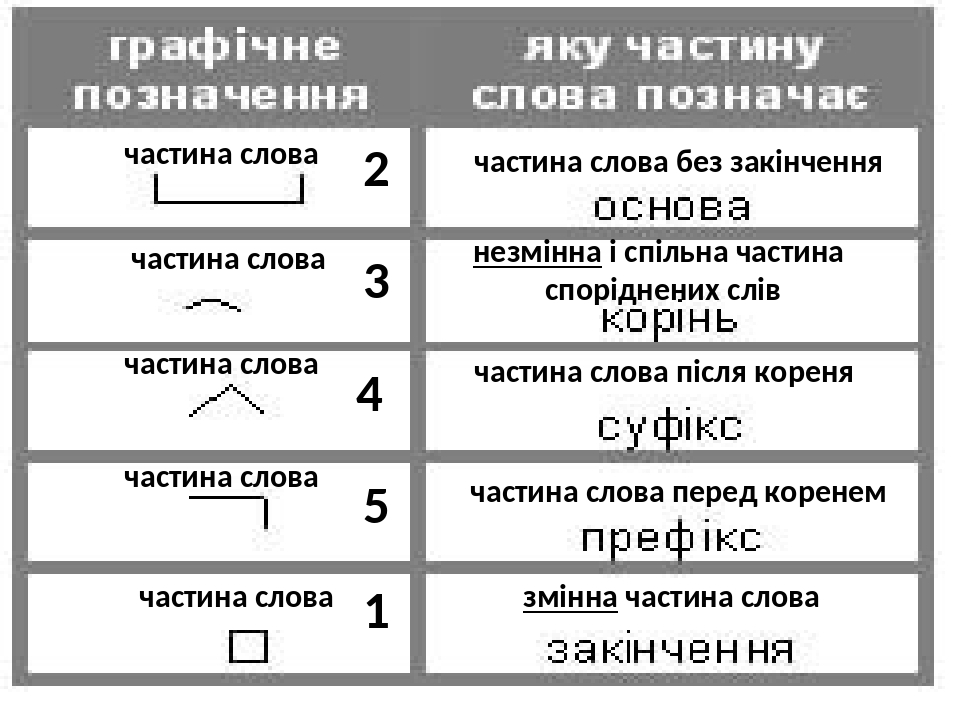 Основні способи словотвору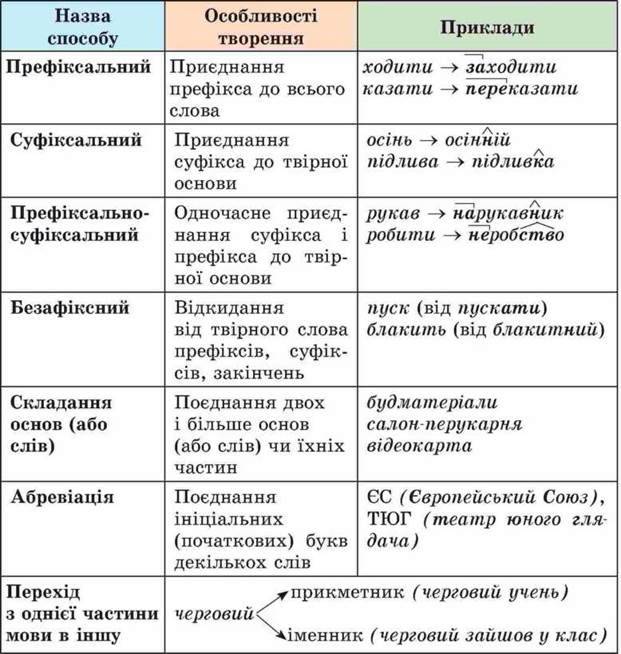 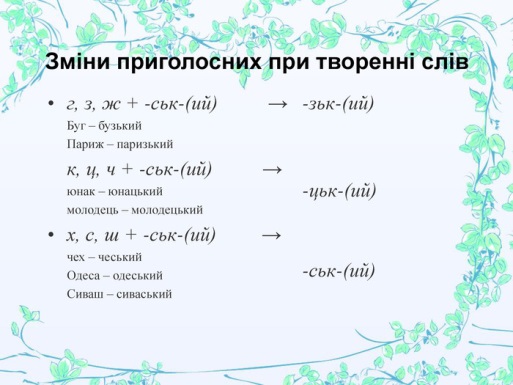 